UNIVERSITY OF THE PHILIPPINES LOS BAÑOS GRADUATE SCHOOL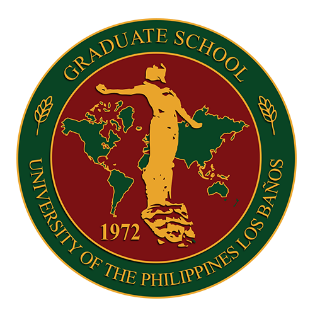 College, Laguna, 4031PhilippinesSTANDARD RECOMMENDATION FORMTO THE APPLICANT: This form should be given to colleagues who are able to evaluate you for graduate study.1. Name of Applicant: 		     	     	     			Family Name	First Name	Middle Name2. Degree Sought:			Graduate Certificate		Graduate Diploma		Master’s (Non-Thesis/Professional)		Master’s (With Thesis, MS, MA)		Doctorate (Regular)		Doctorate (By Research) Dual/Double Degree      If checked, specify details (e.g., partner institution):      	3. Proposed Major Field and/or Area of Specialization:	     	To the Evaluator: Your recommendation will be considered confidential. Please upload filled-out recommendation form through this link: https://forms.gle/Dd1FMfNmq2kRdtwLA. R E C O M M E N D A T I O N1. How long have you known the applicant and in what capacity?		As his/her professor		     		Years		As his/her research adviser		     		Years		As his/her employer/supervisor		     		Years		Others (please specify)		     			     		Years2. Was the applicant enrolled in any of your classes; and if so, in what subjects?3. Please describe the applicant’s potential for teaching and research.	Low Potential						High Potential	1	2	3	4	54. What is the applicant’s best quality and main weakness? Please enumerate the qualities that the applicant possesses and must have to qualify for admission to their chosen degree program. 5. Please describe the applicant’s professional experience in relation to the degree sought.	Unrelated						Relevant	1	2	3	4	56. If possible, please describe a workplace/classroom/field situation where the applicant displayed capability to bring collaborative work to a successful conclusion? 7. What skills/knowledge/values that will be acquired in their chosen degree program are essential to the current or future career of the applicant?	Not Essential						Highly Essential	1	2	3	4	58. Please rate the applicant on each characteristic from a scale of 1 to 5 (1 being the lowest, 5 being the highest).9. Please indicate additional information concerning the applicant’s potential as a graduate student that may not be reflected in the transcript of records. Use additional sheets if needed.10. Please indicate the strength of your overall endorsement and your expectations of the performance of the applicant in their graduate study. Outstanding	Above Average	Satisfactory	Some Reservations	Marginal	Unsatisfactory	Name of the evaluator:      	Position:      	Institution:      	Email address:      	Thank you for completing this recommendation.Please upload filled-out recommendation form through this link: https://forms.gle/Dd1FMfNmq2kRdtwLA. CHARACTERISTICS12345No Basis for JudgmentIntellectual capacityCritical thinking abilityDesire to achieve ambitionDesire for lifelong learningPotential for success in major fieldProfessionalism and ethical behaviorEmotional maturityEnthusiasmInitiativeResourcefulnessCreativityResilience/gritAbility to take responsibilityAbility to work independentlyCarefulness in workTidiness in workAccuracy and precision in workEfficiency in workOriginality/ingenuityEquitable treatment of others*Ability to work with othersAbility to adjust in new situationsLeadership qualitiesWritten expression skills**Oral expression skills**Time management skills*Applicant is not discriminatory towards gender, political orientation, religion, race, class, age, health, and belief of others.**Particularly, proficiency in the English language is most important.*Applicant is not discriminatory towards gender, political orientation, religion, race, class, age, health, and belief of others.**Particularly, proficiency in the English language is most important.*Applicant is not discriminatory towards gender, political orientation, religion, race, class, age, health, and belief of others.**Particularly, proficiency in the English language is most important.*Applicant is not discriminatory towards gender, political orientation, religion, race, class, age, health, and belief of others.**Particularly, proficiency in the English language is most important.*Applicant is not discriminatory towards gender, political orientation, religion, race, class, age, health, and belief of others.**Particularly, proficiency in the English language is most important.*Applicant is not discriminatory towards gender, political orientation, religion, race, class, age, health, and belief of others.**Particularly, proficiency in the English language is most important.*Applicant is not discriminatory towards gender, political orientation, religion, race, class, age, health, and belief of others.**Particularly, proficiency in the English language is most important.